 Estudo dirigido - AULA 13 1. Em uma folha de papel, escreva a mão cada um dos elementos da conclusão e explique com suas próprias palavras cada uma delas.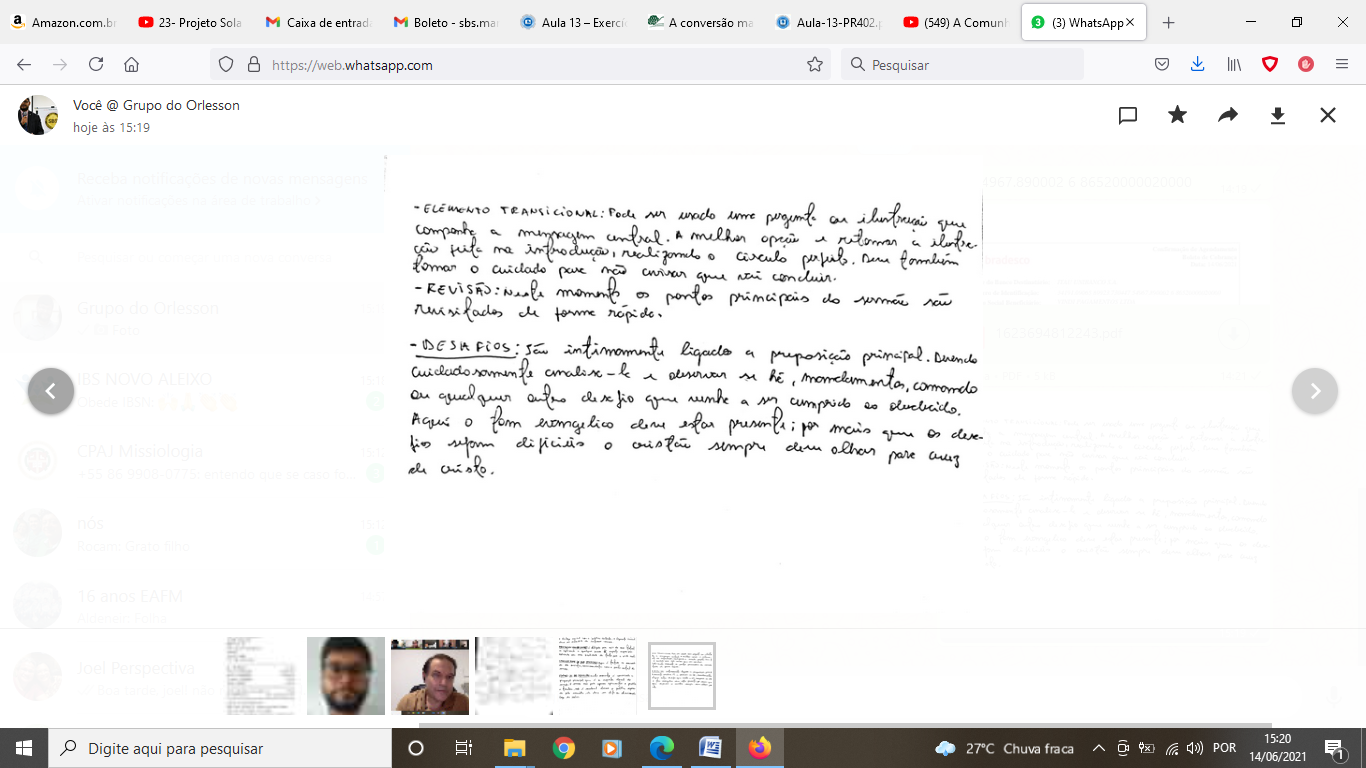 2. Volte aos sermões que ouvimos anteriormente. Ouça as conclusões de cada um desses sermões. Transcreva-as e identifique em cada um deles os quatro elementos de uma boa conclusão.1. Habitação GarantidaÉ a sociedade quem dita o que nossos filhos e filhas devem vestir e não a escritura sagrada que faz isso sob nós. É o mundo quem dita quando é que o divorcio deve acontecer, quando é que não dá mais para aguentar, quando que finalmente deve haver separação, e não os padrões da escritura sagrada.  Você foi redimido para dominar e não para ser dominado, sim é verdade que nós aguardamos o domínio do nosso Senhor Jesus Cristo, sim é bem verdade que todo olho verá, todo joelho se dobrará e toda língua confessará que o Senhor Jesus é supremo, mas até lá você foi chamada, resgatado não para ter os padrões do mundo impostos sobre você, mas que você imponha os padrões de Deus revelados na sua palavra, sob seu casamento, sob seus filhos, sob seus netos, sob a educação que você dá para cada um deles. O Senhor resgatou você para que pudesse guardar os seus preceitos e  implementa-los em cada uma das áreas de suas vidas. No meio do livro de Lamentações no ápice de sua tristeza, vendo todo o seu povo ali agrilhoado pelos babilônicos, muitos dizimados ficaram para trás, Jerusalém destruída. No Cap. 3.21 ele diz “ quero trazer a memória aquilo que pode me dar esperança” que esse seja o meu lema e o seu nesta noite, não apenas nos momentos de tristeza, mas em todas as horas de nossas vidas, seja nas vitorias ou nas derrotas e que venha em nossa memória que esta habitação de agora não é nossa e iremos habitar em uma lugar melhor. E ele nos leva fielmente até la, nos prometendo, protegendo, redimindo e provendo para nós.- esta conclusão contempla todos elementos necessários para uma boa conclusão. O momento final não foi anunciado, porém, ficou claro que estava no fim, por conta do bom uso da oratória , foi feito a devida revisão dos pontos principais sem ser exaustivo e a igreja foi desafiada a vencer as influencias deste mundo apontando para Cristo.2. Condução coercitiva:No filme de super-herois, o melhor de todos os tempos. Batmam  - O cavaleiro das trevas, onde ele enfrenta o temível coringa. O filme já tem quase dez anos e pela convenção internacional dos nerds eu já posso contar algumas coisas que acontecem e entre as diversas coisas que acontecem na historia, uma deles é que certa vez o coringa é preso - o inimigo do Batmam mas, de um jeito surpreendemente fácil e ficou a sensação, será que esse bandido se deixou prender, será que tem algo estranho ai? Claro que naquele filme se trata do vilão da história, onde ele se deixou prender mas, aqui é o herói da história que está se deixando prender injustamente sendo traído por seu amigo, buscado por um grupo misto de Judeus e gentios com espadas de metais que o próprio Jesus criou antes de sua encarnação, homens feitos a imagem e semelhança dele mesmo e querem joga-lo no cárcere. Veja, ele já mostrou seu poder, ele disse eu sou e eles caíram por terra. Se ele é mais poderoso que eles, será que ele tem um plano? Será que esse herói vai ser morte contra a sua vontade ou será que Jesus sabe o que esta fazendo, nesse momento que ele esta sendo preso, será que ele perdeu o controle do universo? Veja, entenda. Mesmo ele sendo preso Cristo está no controle das coisas, você acha que ele perdeu o controle das complicações de nossas vidas? Será também, que tudo o que ele esta fazendo em nós, não precisamente com o mesmo fim, para que nenhum de nós se perca. Para que um dia nos estejamos com ele, conforme a oração que ele fez, logo no inicio desta passagem, para que um dia nos possamos ver a sua glória. Será que ele não tem um plano ao ser preso?- Está conclusão retornou a ideia da introdução citando a ideia de herói, fez a devida transição com a realidade da vida cristã. Não citou que agora seria uma conclusão, fez o devido apontamento para cristo e mostrou o refrigério. E confrontou a igreja em formas de perguntas reflexivas.3. Sermão em  Galatas_6.1-10-1	Existem irmãos que você conhece e que você sabe que estão passando por necessidades e você tem feito vista grossa? Você tem procurado saber se tem irmãos ao seu lado e que estão passando por necessidade e que precisam ser amparados? É que muitas vezes eles escondem, muitas vezes eles tem vergonha disso e se você não tiver a iniciativa de carregar os fardos do seu irmão, você jamais vai descobrir se ele precisa de você. As vezes ele dá o sorriso bonito junto coma roupa de domingo para que você jamais descubra a vergonha das necessidades dele, sejam elas de necessidades espiritual como pecado, ou de ordem material, mas acabe a cada um de nós carregar os fardos uns dos outros, mesmo quando eles não pedem, nós devemos buscar uns aos outros, ativamente, intencionalmente como o Senhor JESUS Cristo fez por nós, ele é o nosso exemplo maior, nós temos uma motivação especial em fazer isso querido. Vejam, o maior alterofilista de todos os tempos, não foi o Hercules, e tão pouco foi o bugaro stephan, o maior alterofilista de todos os tempos foi o Senhor Jesus Cristo que carregou o pecado do mundo inteiro e nos ressuscitou com ele. Ele não sustentou apenas o próprio peso do corpo sustentado apenas por alguns pregos na Cruz do Calvário, mas ele carregou sobre si as nossas dores, nossas enfermidades e transgressões foram lançadas sobre ele e o livre de Isaias nos fala que Deus o fez enfermar, moído em carne por carne do peso da nossa transgressão. Se fosse qualquer um de nós, teria ficado lá mesmo, pregadinho daquele jeito e quem sabe enterrado, três dias depois estaria lá do mesmo jeito, mas ele não era qualquer homem ne verdade? Aquele home era Deus e aquele era Deus é Deus e aquele que é Deus será Deus para todo sempre, porque não apenas levou o fardo dos nossos pecados mas com a palavra do seu poder sustenta todo o universo é o que o livro de Hebreus nos diz. Nos devemos carregas os fardos uns dos outros irmãos, porque aquele que carregou nossos fardos certamente nos carregará e nós um dia não mais teremos fardo nem um para carregar, Haverá um dia onde não mais terá lagrima, mais dor, porque todo o fardo será dissipado e eu e você gozaremos de puro descanso e pura alegria de pura satisfação, mas até devemos levar os fardos uns dos outros.- Iniciou com o mesmo modelo da introdução. Não avisou que seria a conclusão, fez a devida revisão dos pontos principais, alertou a igreja sobre a necessidade de levar os fardos e apontou para Cristo, mostrando que nosso Deus levou fardos muito mais pesados. Deu a igreja o devido refrigério, por mais que não seja fácil levar os fardos, o pregador encorajou a igreja para que assim o faça.4. A conversão mais importante da históriaO Deus que converteu Saulo de Tarso pode converter seu coração, duro, incrédulo, fechado, cético, místico – um novo coração. Você que tem resistido a graça de Deus , cuidado, por que Deus pode ir até as ultimas consequências por você. E você pode cair no chão cego  e com as portas abertas para o inferno. Deus está aqui hoje, poderoso para salvar. Eu estou aqui hoje como um embaixador de Deus, trazendo mais um alerta para você e talvez você tem um berço religioso como Saulo tinha e você é zeloso por sua religião como Saulo era. Você que é um pessoa instruída, mas que você que tem muitas vezes ouvido e novamente ouvido e não se rendou ao Salvador, hoje ele está aqui lhe dando mais uma oportunidade para que você se renda e se curve para que você não resista, porque se você resistir Deus pode lhe jogar no chão como fez com Paulo porque os planos dele não podem ser frustrados e ele apela ao seu coração com graça e o chama com amor. Hoje ele da  a você a oportunidade de se render a ele e ter um profunda mudança e gloriosa em sua vida.- Tal qual a introdução ele iniciou sem um norte, a meu ver parece que não houve um preparo por levar em conta a experiência ou até mesmo a quantidade de vezes que ele possa ter pregado o mesmo sermão. Não houve uma contextualização, a igreja foi encorajada e desafiada mais não houve um apontamento para a solução ( o teor evangélico).